LSA Long Term Plan 2021-22: Y10.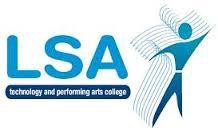 GCSE RSWeeks 1-10Weeks 11-20Weeks  21-30Weeks 31-40Year 10Topic: Religion, Crime and Punishment  Topic: Religion, Peace and ConflictTopic: Christian beliefsTopic: Christian practices.Introduction to religion, peace and conflict The Nature of God: Trinity and omnipotence.WorshipTypes and causes of crimeIntroduction to religion, peace and conflict The Nature of God: Trinity and omnipotence.WorshipTypes and causes of crimeViolent protestGod as loving and justPrayerReligious attitudes to Hate CrimeTerrorismChristian belief about creation.Sacraments: BaptismChristian attitudes to lawbreakers  Reasons for WarThe Incarnation and Jesus as Son of God.Sacraments: EucharistChristian attitudes to suffering and causing suffering to others.The Just War theoryThe CrucifixionDifferent ways of celebrating the EucharistAims of punishment/ Prison reformJihad. Definitions and Holy WarResurrection and ascension.PilgrimageDeath Penalty  Nuclear Weapons and weapons of mass destructionResurrection and life after deathCelebrating festivals: Christmas and EasterChristian attitudes to the Death PenaltyReligious attitudes to Pacifism and peacemakers.The afterlife and judgementRole of the Church in the Local Community. Food banks and Street pastorsForgiveness Anthony WalkerReligious responses to victims of war.Heaven and HellMission and EvangelismChristian attitudes to ForgivenessRevisionSin and salvation. Role of Christ.Growth of the Church and Church persecution RevisionEnd of unit full assessment based on AQA past papers. RevisionRevisionEnd of unit full assessment based on AQA past papers. End of unit full assessment based on AQA past papers.End of unit full assessment based on AQA past papers.